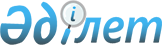 Об утверждении Правил определения фактического местоположения береговой линии
					
			Утративший силу
			
			
		
					Приказ Министра энергетики Республики Казахстан от 29 октября 2014 года № 85. Зарегистрирован в Министерстве юстиции Республики Казахстан 09 января 2015 года № 10077. Утратил силу приказом Министра энергетики Республики Казахстан от 28 апреля 2018 года № 152 (вводится в действие с 29.06.2018)
      Сноска. Утратил силу приказом Министра энергетики РК от 28.04.2018 № 152 (вводится в действие с 29.06.2018).
      В соответствии с подпунктом 7) статьи 18 Закона Республики Казахстан от 24 июня 2010 года "О недрах и недропользовании" ПРИКАЗЫВАЮ:
      1. Утвердить прилагаемые Правила определения фактического местоположения береговой линии.
      2. Департаменту развития нефтяной промышленности Министерства энергетики Республики Казахстан (Кулмурзин К.С.) обеспечить:
      1) государственную регистрацию настоящего приказа в Министерстве юстиции Республики Казахстан;
      2) в течение десяти календарных дней после государственной регистрации настоящего приказа в Министерстве юстиции Республики Казахстан направление на официальное опубликование в средствах массовой информации и информационно-правовой системе "Әділет";
      3) опубликование настоящего приказа на официальном интернет-ресурсе Министерства энергетики Республики Казахстан.
      3. Контроль за исполнением настоящего приказа возложить на курирующего вице-министра энергетики Республики Казахстан.
      4. Настоящий приказ вводится в действие по истечении десяти календарных дней после дня его первого официального опубликования. Правила
определения фактического местоположения береговой линии
      1. Настоящие Правила определения фактического местоположения береговой линии разработаны в соответствии с Законом Республики Казахстан от 24 июня 2010 года "О недрах и недропользовании" и определяют порядок определения береговой линии водных объектов, находящихся на территории Республики Казахстан.
      2. Береговая линия – линия берега водного объекта, образующаяся в результате максимального прилива (полной воды).
      3. Фактическим местоположением береговой линии является условная линия пересечения поверхности суши с поверхностью водных объектов (морей, озер, рек, прудов и водохранилищ), устанавливаемая в зависимости от его определенного уровня (уреза).
      4. Фактическим местоположением береговой линии моря является линия уреза воды при наиболее высоком ее уровне во время максимального прилива, а при отсутствии приливно-отливных явлений - линия прибоя.
      5. Фактическим местоположением береговой линии рек и приравненных к ним каналов, озер, прудов является линия уреза воды в сезон наиболее высокого ее стояния.
      Фактическим местоположением береговой линии рек, пересыхающих в летний период, является хорошо выраженная кромка коренного русла.
      6. Фактическим местоположением береговой линии водохранилищ является линия подпорного горизонта, соответствующая уровню воды, необходимому для эксплуатации водохранилища. Если водохранилище не заполнено до уровня подпорного горизонта, то фактическое местоположение береговой линии определяется по состоянию уровня воды на момент заполнения водохранилища водой и отображается на картографических материалах условным знаком береговой линии.
      7. В местах, где береговая линия глубоко изрезана и извилиста, или, где имеется вдоль берега и в непосредственной близости к нему цепь островов, исходная линия, от которой отмеряется ширина территориального моря, определяется методом прямых исходных линий, соединяющих соответствующие точки.
					© 2012. РГП на ПХВ «Институт законодательства и правовой информации Республики Казахстан» Министерства юстиции Республики Казахстан
				
Министр
В. Школьник
"СОГЛАСОВАН"
Министр по инвестициям и развитию
Республики Казахстан
_____________ А. Исекешев
"____" ________ 2014 годаУтверждены
приказом Министра энергетики
Республики Казахстан
от 29 октября 2014 года № 85